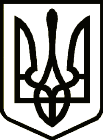 УкраїнаНОВГОРОД – СІВЕРСЬКИЙ МІСЬКИЙ ГОЛОВАРОЗПОРЯДЖЕННЯ30 грудня 2020 року             м. Новгород - Сіверський                                 № 180-ОДПро прийняття справЗ метою належного надання соціальних послуг населенню Новгород-Сіверської міської територіальної громади, на виконання листа Департаменту соціального захисту населення обласної державної адміністрації від 01.12.2020 №11-07/8437, керуючись статтями 42, 59 Закону України «Про місцеве самоврядування в Україні»,Створити та затвердити склад тимчасової комісії з прийняття особових справ мешканців сільських населених пунктів Новгород-Сіверської міської територіальної громади, отримувачів усіх видів державних соціальних допомог згідно з додатком.Прийняти особові справи отримувачів усіх видів державних соціальних допомог мешканців сільських населених пунктів Новгород-Сіверської міської територіальної громади від управління соціального захисту населення Новгород-Сіверської районної державної адміністрації до управління соціального захисту населення, сім’ї та праці Новгород-Сіверської міської ради.Контроль за виконанням покласти на начальника управління соціального захисту населення, сім’ї та праці міської ради Чуванову С.Ф.Секретар міської ради                                                                               Л. Ткаченко                                                                               ЗАТВЕРДЖЕНО                                                                               Розпорядження міського голови     							        30 грудня 2020 року  №180 -ОДСкладтимчасової  комісії з прийняття особових справ мешканців сільських   населених пунктів Новгород-Сіверської міської територіальної громади, отримувачів усіх видів державних соціальних допомогГолова комісії: Чуванова Світлана Федорівна - начальник управління соціального захисту населення, сім'ї та праці міської ради;Заступник голови комісії: Шарай Світлана Петрівна - начальник відділу праці, кадрової роботи та контролю за призначенням пенсій управління;Секретар комісії: Єрохова Тетяна Анатоліївна – головний спеціаліст відділу праці, кадрової роботи та контролю за призначенням пенсій управління;Члени комісії:	Ляшенко Лілія Миколаївна - начальник відділу грошових виплат та компенсацій, Федусик Дмитро Володимирович - завідувач сектору виплати та автоматизованої обробки інформації,Головань Ніна Григорівна - начальник відділу фінансового забезпечення.Начальник управління соціального захистунаселення, сім'ї та праці міської ради                                                  С. Чуванова